                                                                                              ФИЛИАЛ ПАО «РОССЕТИ СИБИРЬ» – «Бурятэнерго»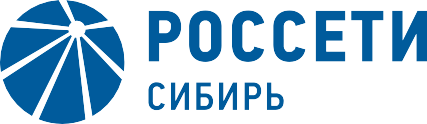 670042, Россия, Республика Бурятия,г. Улан-Удэ, ул. Жердева,  д.12тел.: (3012) 345-359, факс: (3012) 415-650e-mail: kalyatskaya_ee@ul.rosseti-sib.ruсайт: www.rosseti-sib.ru                                          Производственное отделение                              Городские электрические сети	 №  	на № 	от  	О проведении работУважаемые руководители!Направляем Вам с целью уведомления список потребителей электрической энергии, которые будут ограничены при выводе ремонт ЛЭП и оборудования для производства плановых работ в сетях ПО ГЭС филиала ПАО «Россети Сибирь» - «Бурятэнерго», запланированное на территории г. Улан-Удэ с 08 по 14 ноября 2021г.  по следующим адресам:08.11.2021- СНТ "Строитель". (ВЛ-0,4 кВ ф.3 ТП-705 с 09-00 до 17-00 - для замены опор).- ул. Горхонская, ул. Нижнеангарская, ул. Кичерская, ул. Муйская, ул. Волочаевская , ул. Челутаевская,  скважина и котельная  п. Тальцы-19, Школа №5 ул. Горхонская 3. (ВЛ-6 кВ ф.3 ПС" Птицефабрика "(ТП-1380,1060,1059,1114,1111,1135) с 09-00 до 17-00 - для вырубки деревьев).-  ул. Молодежная 2-17, ул.  Калужская 38 – 58, Комсомольский пер. 2 - 14, ул. 2-Дзержинская 1 - 56, Водоналивная будка № 32 по ул. Молодежная (МУП Водоканал),  ул. Амагаева 23 - 88, ул.  Жуковского 6 - 54, ул. Черняховского 2 - 22, ул.  Щорса 42 - 92, ул. Лысогорская 41 - 92, ул. Осипенко 4 - 6, Промышленный пер. 2 - 28, ул. Чапаева 4 - 11. (ТП-188 РУ-0,4 кВ с 09-00 до 17-00 – для технического обслуживания).- Ул. Васильковая 3-24, Ромашковая 5 - 44, Грибная 2 - 43 , Малиновая 1 - 57, Клюквенная 38-42. (ТП-1029 РУ-0,4кВ  с 10-00 до 12-00 – для  замены ПУ).09.11.2021- СНТ "Строитель". (ВЛ-0,4 кВ ф.3 ТП-705 с 09-00 до 17-00 - для замены опор).- ул. Фадеева 1 - 5  (ВЛ-0,4кВ ф.3 от ТП-128 с 09-00 до 17-00 - для монтажа СИП).-  Профилакторий п/л Огонек по ул.Верхняя Березовка 0 (Спецавтохозяйство Упркомхоза, детское учреждение "Огонек")жилой дом (Бардалеев Б.В.) по Артема, Столовая п/л Огонёк(МУП комбинат по благоустройству г. Улан-Удэ)коттеджи  п/л Огонёк(МУП комбинат по благоустройству г. Улан-Удэ), восстановление наружного освещения п\л "Огонек" по ул.В.Березовка   (МКП Горсвет).(ТП-218 РУ- 0,4 кВ с 12-00 до 17-00 - для технического обслуживания).- Ул. Багряная 10-30,  ул. Поклонная 5-8, ул. Багряный переулок 4, 5. (РУ-0,4 кВ  ТП-1168 с 09-00 до 17-00 – монтаж приборов учета).10.11.2021- Ул. Багряная 10-30,  ул. Поклонная 5-8, ул. Багряный переулок 4, 5. (РУ-0,4 кВ  ТП-1168 с 09-00 до 17-00 – монтаж приборов учета).11.11.2021- СНТ "Строитель". (ВЛ-0,4 кВ ф.3 ТП-705 с 09-00 до 17-00 - для замены опор).- ул. Фадеева 1 - 5  (ВЛ-0,4кВ ф.3 от ТП-128 с 09-00 до 17-00 - для монтажа).- ул. Фадеева 1 - 5, Кулундинская, Юнатов, Локомативная.(РУ-10кВ ТП-128 (ТП-19, ТП-20) с 09-00 до 17-00 - для ТО).  - п. Забайкальский квартал 15,19,20, ул. 30 лет Победы 41-67. (ТП-1201 РУ-0,4 кВ  с 09-00 до 17-00 – для установки ПУ).12.11.2021- СНТ "Строитель". (ВЛ-0,4 кВ ф.3 ТП-705 с 09-00 до 17-00 - для замены опор).- ул. Гастелло 2,2А,4,6, ул. Столичная 4-6 (чет).(ВЛ-0,4 кВ ф.2,3 ТП-2009 с 09-00 до 17-00 - для монтажа СИП).	Вакарина 45-82, Дарвина 2 - 33, Короленко 1 - 60 , Шевченко 93, ул.Лобачевского 1-41, Тульская 1 - 13, Водоналивные будки и скважины МУП "Водоканал", Подлесная 40, Магазин, ул.Подлесный пер.13,  (ТП-156 (ТП-182) РУ-10кВ с 09-00 до 17-00 - для ТО).  - п. Забайкальский квартал 15,19,20, ул. 30 лет Победы 41-67. (ТП-1201 РУ-0,4 кВ  с 09-00 до 17-00 – для установки ПУ). Директор ПО ГЭС                                                                            С.В. СтариковТюрюханов А.Н, 345-372                                               Список рассылки:1.Заместителю мэра - председателю Комитета городского хозяйства г. Улан-Удэ С.А. Гашеву.2.Заместителю генерального директора – Директору ТП «Энергосбыт Бурятии» АО «Читаэнергосбыт» Р.Ю. Барохоеву.3.Начальнику «ЕДДС» МО г. Улан-Удэ А.С. Линхобоеву4.Главному инженеру МУП «Водоканал» Д. В. Скакалин 5.Директору филиала ПАО «ТГК-14» «Улан-Удэнский энергетический комплекс» А.В. Соболеву6.Начальнику главного управления МЧС по Республике Бурятия полковнику внутренней службы Е.В. Варава7.Начальнику ОВО по г. Улан-Удэ-филиала ФГКУ УВО ВНГ России по Республике Бурятия полковнику полиции Филиппову В.А.          8. Руководителю Администрации Октябрьского района  г. Улан-Удэ                   А.В. Муравьеву9. Руководителю Администрации Железнодорожного района г.Улан-Удэ  Н.Н. Попову           10. Заместителю руководителя Администрации Советского района г. Улан-Удэ по вопросам жизнеобеспечения Г.В. ДармаевРуководителям предприятий(по списку)